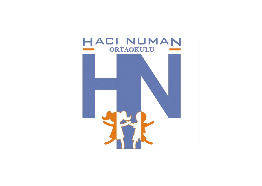 2022-2023Eğitim Öğretim YılıHACI NUMAN ORTAOKULUe-Güvenlik Politikası21.yüzyıl, bir diğer adıyla “Bilim ve Teknoloji Yüzyılı” hayatımızın her alanında olduğu gibi eğitim alanında da bir önceki yüzyıla nazaran oldukça kapsamlı ve kalıcı izli değişikliklere yol açmıştır. Küreselleşen Dünya’da “teknoloji” ve “teknoloji kullanımı” kendisine, her alanda olduğu gibi eğitim alanında da hızla ve yoğun şekilde kullanım alanı bulmuş, teknolojinin eğitime entegrasyonu süreci özellikle son 20 yılda büyük bir ivme kazanmıştır. Bilim ve teknolojinin hızlı gelişmesi, iletişimin sınırlarını ortadan kaldırmış, insanlar farklı şehirlerde, farklı bölgelerde, farklı ülkelerde hatta farklı kıtalarda yaşasalar dahi saniyeler içerisinde iletişim kurabilir hale gelmiştir. İletişim kanalları bu şekilde değişen ve gelişen insanlar çok kısa süre içerisinde bu “hızı” iş ve eğitim yaşamlarına da entegre edebilmiştir. Öyle ki, önceleri iş ya da eğitim süreçlerine dair bir konu sebebiyle, kilometrelerce uzaklardan bir araya gelmek zorunda olan insanların bu zorunluluğu ortadan kalkmış; internet ve teknoloji sayesinde en önemli konular dahi, kalite, gizlilik ve hız açısından mükemmele yakın bir şekilde uzaktan-çevrim içi (online) olarak görüşülebilir hale gelmiştir. Dünya’nın farklı noktalarında bulunan sayısız eğitimci, öğrenci ya da aileler, internet ortamında bulunan birçok eğitim platformu üzerinden yüz yüze gelmelerine gerek kalmaksızın, ortak projeler-etkinlikler-akademik görüşmeler yapabilmektedir.Dijital teknolojilerin hayatımızın her alanına kattığı sayısız pozitif gelişmenin yanında belli başlı olumsuzluk ve risk durumlarından da haberdar olmamız, bu durumlarla başa çıkabilme, mücadele edebilme bilincine sahip olmamız son derece önemlidir. Evet, bilim, teknoloji ve internet; günlük yaşamdan iş hayatına, eğitim yaşamından kişisel gelişim alanlarına kadar birçok alanda biz insanlara fayda sağlamaktadır. Fakat bununla birlikte özellikle çocuklarımızın bu kapsamda tehdit altında olduğu “fiziksel, zihinsel, ruhsal, duygusal” saldırıların da farkında olmamız gerekmektedir. Hızlı gelişen teknoloji çağında çocuklarımızı sanal ortamdan tamamen bağımsız bireyler olarak yetiştirebilmemiz mümkün olmamakla birlikte, pedagojik açıdan doğru da değildir. Çocuklarımız sürekli olarak gelişen, gelişen ve büyüyen bu ortamın farkında olmalı ve kendilerini buradan kaynaklanan olumsuzluk durumlarından koruyabilecek farkındalığa sahip bireyler olarak geliştirmelidir. Elbette bu bilinç ve savunma mekanizmasının yalnız çocuğun kendi çabasıyla mümkün olması beklenemez. Aynı şekilde çocuğun gelişmesinde katkısı olan tüm paydaşların “Sanal-Siber güvenlik”, “e-Güvenlik” konularında bilgi sahibi olmaları gerekmektedir.Tüm bu bilgi ve düşünceler ışığında bizler, Hacı Numan Ortaokulu olarak çocuklarımızı internet ortamının beraberinde getirdiği risk/tehlike durumlarına karşı fiziksel, zihinsel ve duygusal olarak koruyabilmek; “bilinçli teknoloji kullanımı” konusunda farkındalık sahibi bireyler olarak yetiştirmek; ailelerimizi ve içinde bulunduğumuz toplumu bu kapsamda bilinçlendirebilmek, karşılaşılan tüm sorunlara zamanında ve kalıcı çözümler üretebilmek amacıyla bu okul politikasını    geliştirdik ve uygulamaktayız.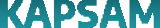 Hacı Numan Ortaokulunda “e-Güvenlik” kavramı; çocukların ve yetişkinlerin temas ettikleri ve kullanmak durumunda oldukları tüm dijital & teknolojik cihazlarda fiziksel, zihinsel ve ruhsal olarak korunmaları için vazgeçilmez bir unsurdur.Hacı Numan Ortaokulu e-Güvenlik Politikası; bu konudaki devlet politikaları, öğrenci davranışları, veli profili, eğitim programları ve diğer resmi program ve politikalarla etkileşim halindedir.Hacı Numan Ortaokulu; internet ve bilgi iletişim teknolojilerinin günlük hayatın oldukça önemli bir parçası olduğuna, bilinçli olarak kullanıldığında bireylere ve toplumlara oldukça faydalı olabileceğine, aynı zamanda beraberinde bir takım risk durumları getirdiğine, bu risk- tehlike durumlarına karşı gerekli önlemlerin zamanında alınması gerektiğine inanır. Hacı Numan Ortaokulunda eğitim gören çocuklar ve çalışan personeller dijital dünyanın olumsuz etkilerine karşı korunmalı ve bu kapsamda desteklenmelidir.Hacı Numan Ortaokulu, eğitim standartlarını yükseltmek, başarıyı teşvik etmek, personelin mesleki çalışmalarını desteklemek ve yönetim işlevlerini sürekli olarak geliştirmek için “kaliteli internet erişimi sunma” yükümlülüğüne sahiptir.Hacı Numan Ortaokulu bünyesindeki tüm çocukların ve personelinin eğitim öğretim sürecinde karşılaşabilecekleri potansiyel çevrimiçi zararlara karşı gerekli önlemleri almakla sorumludur.Bu e-Güvenlik Politikası yöneticiler, öğretmenler, diğer personeller, öğrenciler ve ebeveynler için hazırlanmıştır.Bu politika, internet erişimi ve kişisel cihazlar da dahil olmak üzere tüm bilgi iletişim cihazlarının kullanımı için geçerlidir.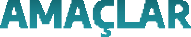 Hacı Numan Ortaokulu hazırlamış olduğu bu e-Güvenlik Politikası ile;Sürekli olarak değişen ve gelişen dijital dünyaya ayak uydurabilmeyi,İnternet ve bilgi teknolojilerini eğitim öğretim sürecine doğru ve güvenli bir şekilde entegre edebilmeyi,Teknolojinin faydaları, bilinçli internet kullanımı ve bu kapsamdaki olası risklerle ilgili okulu oluşturan tüm bireylerde farkındalık yaratmayı,Tüm personelin güvenli ve sorumlu bir şekilde çalışmasını sağlamayı,Okuldaki tüm bireyler için çevrimiçi güvenlik prosedürleri tanımlamayı,E-Güvenlik konusunda gerekli iş birliği ve sorumluluk paylaşımını gerçekleştirmeyi,Çocuklar başta olmak üzere, okulu oluşturan tüm yönetici, öğretmen, destek personeli ve ebeveynleri dijital dünyanın beraberinde getirmiş olduğu risk-tehlike durumlarına karşı fiziksel, zihinsel, duygusal anlamda koruyacak önlemler almayı,Okuldaki eğitim standartlarını yükseltmeyi, başarıyı teşvik etmeyi, personelin mesleki çalışmalarını desteklemeyi ve yönetim işlevlerini gerçekleştirmeyi,Kaliteli internet erişimi için gerekli tedbirler almayı,Sadece okul içinde değil; içinde bulunan toplumda e-Güvenlik konusunda faydalı olabilecek etkinlikler, çalışmalar, projeler gerçekleştirmeyi,Okulu oluşturan tüm bileşenlerin bu kapsamda aldığı rol ve üstlendiği sorumlulukların bilincinde olmasını sağlamayı amaçlamaktadır.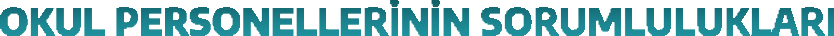 Çevrimiçi güvenlik politikalarının geliştirilmesine katkı sağlamak.Kabul Edilebilir Kullanım Politikalarını (AUP - Acceptable use policy) okumak ve bu politikalara uygun şekilde davranmak.Okul sistemlerinin ve verilerinin güvenliğinden sorumlu olmak.Yeni ve gelişmekte olan teknolojiler kullanıldığında iyi uygulamaları modellemek.Mümkün olduğunca müfredat ile çevrimiçi güvenlik eğitimini ilişkilendirmek.Okul koruma politikalarını ve prosedürlerini takip ederek endişe duyan bireyleri belirlemek ve gerekli önlemleri almak.Olumlu öğrenme fırsatlarına vurgu yapmak.Bu alanda mesleki gelişim için kişisel sorumluluk almak.E-Güvenlik ve bilinçli internet kullanımı hakkında öğrencilere ve ailelere yönelik eğitim çalışmaları planlayıp uygulamak.Okul internet sitesini e-Güvenlik ilkeleri doğrultusunda düzenlemek, içerik üretmek ve bu hususta kurulacak komisyonda etkin görev almak.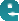 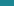 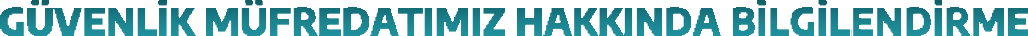 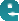 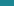 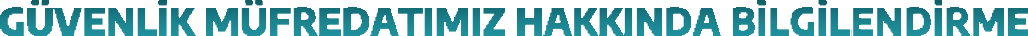 Hacı Numan Ortaokulunda;Çocuklarda bilinçli ve güvenli internet kullanımına dair bilgi, beceri ve tutumların geliştirilmesi için çeşitli çalışmalar düzenlenmektedir.Türkçe Dil Etkinlikleri, Matematik Etkinlikleri, Fen ve Doğa Etkinlikleri, Müzik, Oyun ve diğer etkinliklerde tablet ve telefonlar pedagojik eğitim aracı olarak kullanılmaktadır.Ders müfredatlarına sosyal medya başta olmak üzere internetin bilinçli kullanımı ile ilgili konuların yenilenen bilgilerle güncellenmesi tüm öğretmenlerimiz tarafından sağlanmıştır.Okulumuzda internet güvenliğine önem verilmektedir.Okul internet sitemiz güncel tutulmakta, içerikler ilgili komisyonca incelenerek eklenmektedir.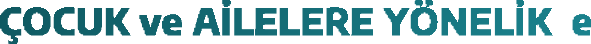 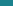 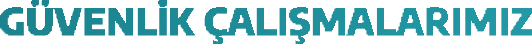 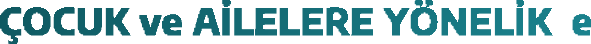 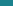 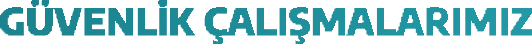 Hacı Numan Ortaokulunda;Çocuklarda bilinçli ve güvenli internet kullanımına dair bilgi, beceri ve tutumların geliştirilmesi için çeşitli çalışmalar düzenlenmektedir.İnternetin güvenli kullanımı ile ilgili paketlerin tanıtım ve yaygınlaşmasını sağlamak e güvenlik politikamızdır.Güvenli internet paketi kullanımının yaygınlaşmasına yardımcı olunmalıdır.Kullanım farkındalığına yönelik uygulamalar geliştirmek için derslerde bu konuya öncelik verilmektedir.Aile içinde kullanılan bilgisayarların kullanıcıya göre farklı profiller oluşturmaya müsait olması ve güvenli internet hizmetinin de bu profillere göre farklı paketler ile sunulabilmesi gereklidir.Teknoloji kullanımı süre ile sınırlandırılmalıdır.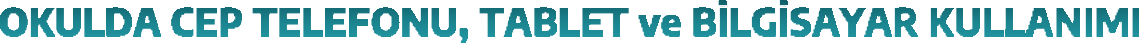 Okulumuz zaman zaman gerçekleştirmiş olduğu Öğretmenler Kurulu toplantısında okulda cep telefonu kullanımı konusu gündem maddesi olarak alarak, kurul toplantılarında bu hususu ayrıntılarıyla görüşmüş, ders saatlerinde kişisel cep telefonu, kişisel tablet, kişisel bilgisayarların “şahsi iletişim vb. ihtiyaçları” için kullanılamayacağı oy birliği ile karar altına alınmıştır.Buna göre okulumuz öğretmen, personel ve stajyerleri;Ders saatleri içerisinde çok acil bir durum olmadıkça telefon görüşmesi yapamazlar.Cep telefonlarını eğitsel amaçlar dışında kullanamazlar.Kişisel cep telefonlarıyla çekmiş oldukları fotoğraf ve videoları şahsi sosyal medya hesaplarında paylaşamazlar.Telefon ve diğer iletişim araçlarının kullanımı konusunda çocuklara kötü örnek olacak davranışlardan kaçınırlar.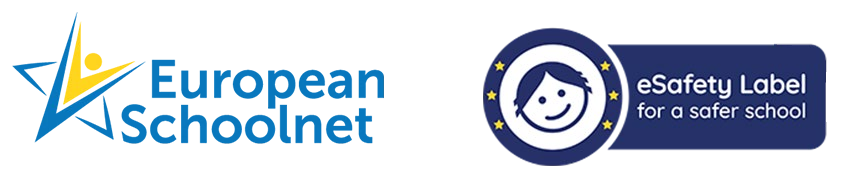 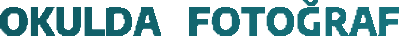 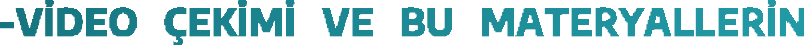 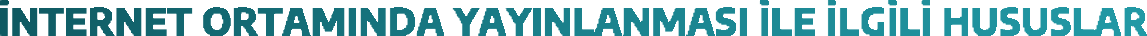 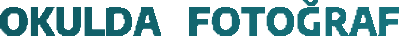 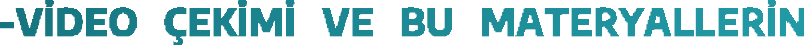 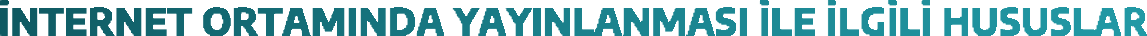 Gelişen teknoloji ve eğitime her geçen gün entegre olan internet ortamı, kişileri ve toplumları olduğu gibi kurum ve kuruluşları da birtakım gelişmelere uyarlamaktadır. Bunlardan biri de şüphesiz kurumsal sosyal medya kullanımı ve internet sitesi paylaşımlarıdır. Günümüzde hemen hemen tüm okul, kurum ve kuruluşların resmi birer sosyal medya hesabı bulunurken; ülkemizde her kurum ve kuruluşun bir internet sitesi olması, bu internet sitesini kendi güncel ve doğru bilgileri ile yayınlamaya devam ettirmesi bir devlet politikası olarak uygulanmaktadır.Okulumuz da tüm kurum ve kuruluşlar gibi bir internet sitesine sahiptir ve internet sitemiz; her yıl öğretmenler kurulu toplantısında kurulan komisyonca (Web Sitesi Yayın Ekibi) güncel tutulmaktadır. (Bkz:  https://hacinuman.meb.k12.tr/ ) Aynı zamanda okulumuzun diğer sosyal medya ortamlarında da temsil edilmesi için çalışmalarımız devam etmektedir.Okul yönetimi ve “Web Sitesi Yayın Ekibi” tüm bu etkinlik, içerik ve görsel materyal paylaşımlarında şu hususlara dikkat etmektedir;Okul kayıt döneminde her öğrenci velisi izin belgesi imzalar. Bu izin belgesinde öğrenci fotoğraflarının okul resmî web sitesi, okul dergisi, gazete, eTwinning portalı vb. okul tanıtımlarında veli, çocuğunun sınıf resimlerinin paylaşılmasına (e güvenliğin sağlanması için) M.E.B. 2017/12 nolu genelgesi çerçevesinde kullanılmasına izin verir.Okul idaresi tarafından görevli kılınanlar haricindeki kişiler tarafından ve öğrenci velilerinin bilmek istedikleri etkinlik ve programlar dışındaki zamanlarda, okul ve okul bahçesi sınırları içerisinde fotoğraf ve video çekimi yapılamaz. Bu yasak, bir öğrencinin diğer bir öğrencinin fotoğraf ve videosunu çekmek istemesi durumunda da geçerlidir.Okul idaresi tarafından görevlendirilen kişilerin çektiği fotoğraf ve videolar ancak okulun resmî web adresinde ve sanal ortamlarında, ilgili öğrenci velisinin talep ve yazılı onayı ile yayınlanabilir. Öğrencisi için onay vermeyen velinin öğrencisi ile ilgili fotoğraf ve videolar yayınlanmaz.Velisi tarafından fotoğraf ve video görüntülerinin çekilip yayınlanmasına onay verilmeyen öğrencilerin, çekim esnasında psikolojik baskı yaşamaması için tedbirler alınır.Okul görevlileri tarafından yayınlanan resim ve videolarda öğrencilerin kişisel bilgilerine kesinlikle yer verilmez.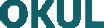 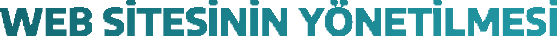 Okulumuz web sayfasında (https://hacinuman.meb.k12.tr/) güvenli internet ile ilgili bağlantılar mevcut olup Web sitesinde iletişim bilgileri okul adresi, e-posta ve telefon numarası olacaktır. Personel veya öğrencilerin kişisel bilgileri yayınlanmayacaktır.Okul Müdürü yayınlanan çevrimiçi içerik için genel yayın sorumluluğunu alacak ve bilgilerin doğru ve uygun olmasını sağlayacaktır.Web sitesi, erişilebilirlik fikri mülkiyet haklarına saygı, gizlilik politikaları ve telif hakkı da dahil olmak üzere okulun yayın yönergelerine uyacaktır.Öğrenci çalışmaları öğrencilerin izniyle ya da ebeveynlerinin izniyle yayınlanacaktır.Okul, çevrimiçi güvenlik dahil olmak üzere, toplumun üyeleri için okul web sitesinde korunma hakkında bilgi gönderecektir.Spam maillerden korunmak için e-posta adresleri çevrimiçi olarak dikkatli bir şekilde yayınlanacaktır.Öğrenci çalışmaları öğrencilerin izniyle ya da ebeveynlerinin izniyle yayınlanacaktır.Okul web sitesinin yönetici hesabı, uygun bir şekilde güçlü şifreyle şifrelenerek korunacaktır.Okul, çevrimiçi güvenlik dahil olmak üzere, toplumun üyeleri için okul web sitesinde korunma hakkında bilgi gönderecektir.ÖMER ÇALIŞKANOkul Müdürü